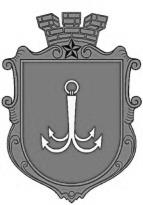                                           ОДЕСЬКА МІСЬКА РАДАПОСТІЙНА КОМІСІЯЗ ПИТАНЬ ОХОРОНИ ЗДОРОВ’Я  ________________№_________________на №______________від______________ПОРЯДОК ДЕННИЙ28.11.2023.                        14.30                   			Велика зала1. Розгляд листа Департаменту охорони здоров’я пл. Думська, 1, м. Одеса, 65026, Україна